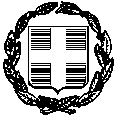 ΕΛΛΗΝΙΚΗ  ΔΗΜΟΚΡΑΤΙΑ		               Σιάτιστα  26  Αυγούστου  2021ΝΟΜΟΣ  ΚΟΖΑΝΗΣ	                                                  Αριθ. Πρωτ.                  15627                          ΔΗΜΟΣ  ΒΟΪΟΥ---------------------------------------------------ΔΙΕΥΘΥΝΣΗ  ΟΙΚΟΝΟΜΙΚΩΝ, ΑΝΑΠΤΥΞΗΣ  &  ΔΙΟΙΚΗΣΗΣΤΜΗΜΑ  ΑΝΘΡΩΠΙΝΟΥ ΔΥΝΑΜΙΚΟΥ,   ΔΙΟΙΚΗΤΙΚΗΣ   ΜΕΡΙΜΝΑΣ  &  ΜΙΣΘΟΔΟΣΙΑΣ  Ταχ. Δ/νση    :  Πλ. Τσιστοπούλου 5 Τ.Κ                  :  50300  ΣΙΑΤΙΣΤΑΠληροφορίες  :  Μπλιάγκου  Αγνή Τηλέφωνο       :  24653 50104Fax                  : 24653 50184E-mail            :  info@dimosvoiou.grΑΝΑΚΟΙΝΩΣΗ ΟΡΙΣΤΙΚΩΝ ΠΙΝΑΚΩΝ ΚΑΤΑΤΑΞΗΣ ΚΑΘΑΡΙΣΤΡΙΩΝ  ΣΧΟΛΙΚΩΝ ΜΟΝΑΔΩΝ ΤΟΥ ΔΗΜΟΥ ΒΟΪΟΥ  ΓΙΑ ΤΟ ΣΧΟΛΙΚΟ ΕΤΟΣ 2021-2022   	Ενημερώνουμε τους/τις υποψήφιους/ες της με Αρ.Πρωτ. 14529/09-08-2021  Ανακοίνωσης για την πρόσληψη σε υπηρεσίες καθαρισμού σχολικών μονάδων του Δήμου Βοΐου ότι, μετά τη μη υποβολή άσκησης αντίρρησης για τον αναρτημένο με το αρ. πρωτ. 15341/20-08-2021 προσωρινό πίνακα κατάταξης υποψηφίων, προχωρήσαμε στην  κατάρτιση και ανάρτηση των παρακάτω πινάκων: α) οριστικός πίνακας επιτυχόντων-προσληπτέων πλήρους απασχόλησης (6,5 ωρών ημερησίως) β) οριστικός πίνακας επιτυχόντων-προσληπτέων μερικής απασχόλησης (3 ωρών ημερησίως) και γ) οριστικός πίνακας επιτυχόντων-προσληπτέων μερικής απασχόλησης (2,5 ωρών ημερησίως). Οι οριστικοί πίνακες αναρτώνται στον πίνακα ανακοινώσεων του Δημοτικού καταστήματος και στην ιστοσελίδα του Δήμου,  www.dimosvoiou.gr.                                                                        Ο ΔΗΜΑΡΧΟΣ                                                                                      ΧΡΗΣΤΟΣ   ΖΕΥΚΛΗΣ 